Skype details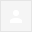 Dear FriendsWe have had our meeting as planned in Portugal and here are some decisions we have taken as Croatia and Romania could not attend:1. Croatia and Romania will send their need anaylsis results to Turkey by 12th July and Turkey can start analysing them.2.Turkey will finish need analysis report by19th July send it to all partners.3.Portugal and Turkey will prepare the guideline for modules by 26th July.4.Turkey will send a document including some useful web sites for modules and a translated data form a bank about financial literacy.5.There will be one week delay for partners to prepare content for workshops.5.We will have our next Skype meeting on 13th July at 11:00 Turkish time.My Skype name is yozden2005.Best regardsGelen Kutusux6.07.2015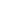 